                                     ЛИСТВЕННИЦА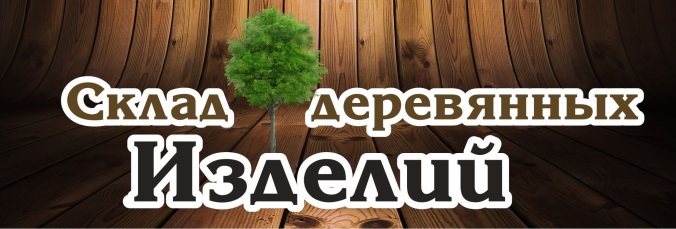    ООО «Склад Деревянных Изделий»    г. Киров, ул. Ленина, 183а, ТЦ «Алла», 1 этаж. г. Киров, ул. Депловка 2, ТЦ «Балерс», 2 этаж.тел.: 8 (8332) 42-45-40, 8-922-982-45-60e-mail: sdi43@mail.ru       сайт: www.sdi43.ruПрайс-лист на элементы лестниц из массива лиственницыот 01.02.2019 года, цена в рублях РФЛИСТВЕННИЦАНаименование и размерЦена изделия сорт 0/АЦена изделия сорт 0/0Столбы, балясины точеныеСтолбы, балясины точеныеБалясина 45*45*900300-00 руб./шт.275-00 руб./шт.Балясина 45*45*900 «Римская»330-00 руб./шт.310-00 руб./шт.Балясина 50*50*900365-00 руб./шт300-00 руб./шт.Балясина 50*50*900 «Римская»365-00 руб./шт.330-00 руб./шт.Балясина 60*60*900450-00 руб./шт.425-00 руб./шт.Балясина 60*60*900 «Римская»485-00 руб./шт.460-00 руб./шт.Столб начальный 80*80*1200990-00 руб./шт.970-00 руб./шт.Столб начальный 80*80*1200 «Римский»1 110-00 руб./шт.1 090-00 руб./шт.Столб начальный 90*90*12001 325-00 руб./шт.1 300-00 руб./шт.Столб начальный 90*90*1200 «Римский»1 440-00 руб./шт1 425-00 руб./шт.Столб начальный 100*100*12001 600-00 руб./шт.1 580-00 руб./шт.Столб начальный 100*100*1200 «Римский»1 715-00 руб./шт1 690-00 руб./шт.Столб опорный точеный 80*80*25001 270-00 руб./пог.м.1 215-00 руб./пог.м.Столб опорный точеный 90*90*25001 440-00 руб./пог.м.1 345-00 руб./пог.м.Столб опорный точеный 100*100*25001 785-00 руб./пог.м.1 740-00 руб./пог.м.БрусБрусБрус 80*80920-00 руб./пог.м.705-00 руб./пог.м.Брус 90*901 150-00 руб./пог.м.945-00 руб./пог.м.Брус 100*1001 440-00 руб./пог.м.1 215-00 руб./пог.м.Брус технический 40*80550-00 руб./пог.м.500-00 руб./пог.м.Мебельный щитМебельный щитМебельный щит 18 мм2 350-00 руб./м²1 500-00 руб./м²Мебельный щит 40 мм4 735-00 руб./м²3 120-00 руб./м²Имитация тетивы 18*3002 420-00 руб./м²1 500-00 руб./м²Ступень 40*300-15003 950-00 руб./м²3 100-00 руб./м²Подступенная доска 18*200-15001 950-00 руб./м²1 450-00 руб./м²Наименование и размерЦена изделия сорт 0/АЦена изделия сорт 0/0ТетиваТетиваТетива 50*300-60001 960-00 руб./пог.м.1 170-00 руб./пог.м.Тетива 60*300-60001 400-00 руб./пог.м.ПорученьПорученьПоручень 50*70820-00 руб./пог.м.540-00 руб./пог.м.Рейка в поручень 5*4580-00 руб./пог.м.80-00 руб./пог.м.Поворот поручня330-00 руб./шт.330-00 руб./шт.Окончание столба (шар)385-00 руб./шт.385-00 руб./шт.Окончание столба (квадрат)220-00 руб./шт.220-00 руб./шт.ЗаглушкиЗаглушкиЗаглушка b-1015-00 руб./шт.15-00 руб./шт.Заглушка b-2525-00 руб./шт.25-00 руб./шт.